Fees and Charges inclusive of GST, as it applies.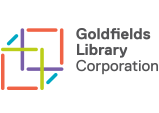 Schedule of Fees & Charges Schedule of Fees & Charges Schedule of Fees & Charges Products and Services2017/20182017/2018Overdue material Per Item Per Day (Up to a maximum of $7.00 per item)$0.25$0.25Lost ItemsReplacement cost plus $6 administration & processingReplacement cost plus $6 administration & processingReplacement Cards$3.00$3.00Printing Per Page$0.20$0.20Photocopying - Colour (A4) and (A3)- B&W   (A4) and (A3)$0.50 and $1.00$0.20 and $0.50$0.50 and $1.00$0.20 and $0.50Inter Library Loan (per item)Items ordered but not collected will still be charged the ILL fee.ILLs from Victorian Public Libraries cost $3.00 ILLs from the Victorian State Library cost $3.00 and must be read in the library ILLs from NSW Public Libraries cost $15.00, including postage ILLs from University and Special Libraries including The National Library of Australia start at $16.50, plus $10.00 postage Items returned after the due date incurs a fine. The overdue fine for ILLs is $1.00 per day, per itemILLs from Victorian Public Libraries cost $3.00 ILLs from the Victorian State Library cost $3.00 and must be read in the library ILLs from NSW Public Libraries cost $15.00, including postage ILLs from University and Special Libraries including The National Library of Australia start at $16.50, plus $10.00 postage Items returned after the due date incurs a fine. The overdue fine for ILLs is $1.00 per day, per itemBendigo Library Room Hire Community RateActivity Room 1Activity Room 2Activity Area 1 & 2Meeting Room 1Meeting Room 2Meeting Room 3Video/ Teleconference Setup Performance SpaceMeeting Room 4Commercial RateActivity Room 1Activity Room 2Activity Area 1 & 2Meeting Room 1Meeting Room 2Meeting Room 3Video/ Teleconference Setup Performance SpaceMeeting Room 4Full Day (9am – 6pm)$150.00$120.00$240.00$120.00$100.00$100.00Flat Rate $200.00VariableVariable$250.00$200.00$400.00$220.00$200.00$200.00Flat Rate $200.00VariableVariableSession Rate (2 hour )$52.00$40.00$64.00$48.00$40.00$40.00Flat Rate $200.00VariableVariable$70.00$50.00$100.00$60.00$50.00$50.00Flat Rate $200.00VariableVariable